            DEMOCRATS OF RIM COUNTRY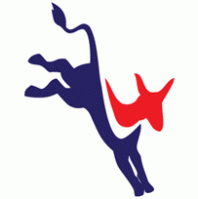                            ANNUAL MEMBERSHIP APPLICATION                                   Type in Form fields or Please Print Clearly – Thanks!Name:       Address:                                                  City:                State:        Zip:       E-Mail Address:                                                                                                                 Cell Phone:          			Home Phone:       Occupation:                               	Employer:       Dues are $20. (Per Person)  		Due annually on January 1.Please submit payment along with your application.I wish to make an additional contribution of      .Please make check payable to: Democrats of Rim CountryMay we call on you to make phone calls? 	 Yes     NoMay we call on you to canvas?                	 Yes     NoMay your contact information be shared with other club members via our membership list?  Yes   NoI have a particular talent for, or am interested in helping with:                                                                                                                      .Mail to: Democrats of Rim CountryP.O. Box 2312Payson, AZ 85547-2312